Chicken Nuggets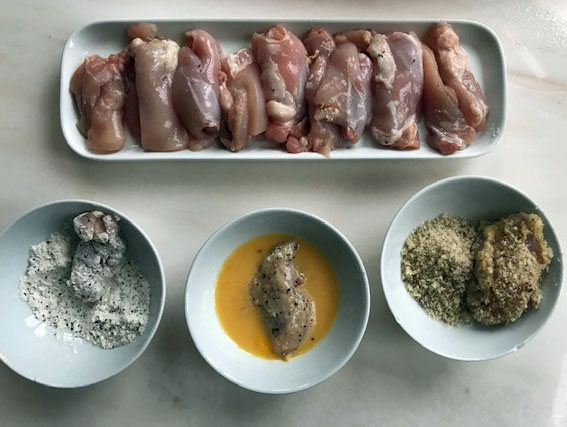 You will need:500gms chicken thigh filets cut into two pieces.2 heaped tablespoons of plain flour 1 teaspoon each of salt and pepper1 large or 2 small eggs beaten together Breadcrumbs made from two slices of bread (a couple of days old is best)Cut the chicken thigh filets into at least two pieces.Prepare three bowls: one with flour and salt and pepper, one with beaten egg and one with breadcrumbs. (breadcrumbs can be made in a food processer or by grating the bread)Roll each chicken piece in the flour, then roll it in the beaten egg and finally roll it in breadcrumbs.Heat 2 tablespoons of oil in a frying pan and fry the nuggets for 3-4 minutes on each side.Place the nuggets on some kitchen roll to get rid of excess oil.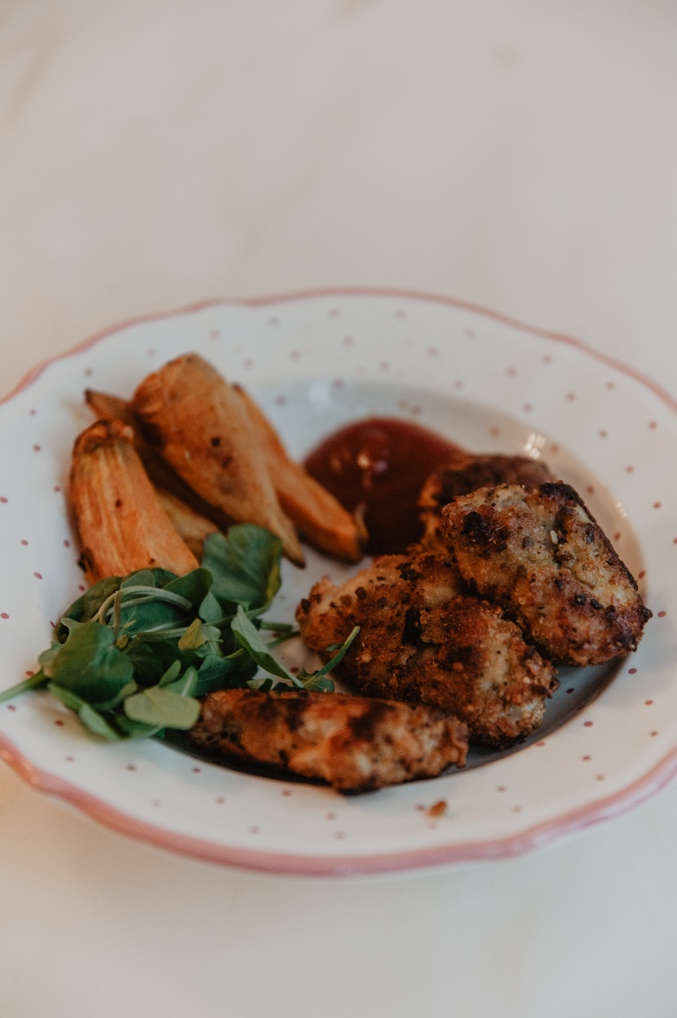 